Приложение № 3к Административному регламентуобразец заполнения заявки для индивидуальных предпринимателейВ комитет городского хозяйства администрации городского округа                    «Город Калининград». Калининград, пл. Победы, 1Заявка о согласовании создания места (площадки) накопления твёрдых коммунальных отходов на территории городского округа «Город Калининград»Прошу согласовать создание места (площадки) накопления твёрдых коммунальных отходов (далее – ТКО) на территории городского округа «Город Калининград»:1. Данные о заявителе:- Ф.И.О.:_Петров Олег Иванович___________________________________- ОГРНИП записи в ЕГРИП:___000000000000000_____________________ - адрес регистрации по месту жительства: . Калининград,                     ул. Северная, д.35                                                                                 _____________- контактные данные:_236000 г. Калининград, ул. Павлова, д. 3,                 т. 00-00-00/8(000)0000000), ХХХ@ХХ.ХХ ________________________________(почтовый адрес, телефон, адрес электронной почты)2. Адрес планируемого местонахождения места (площадки) накопления ТКО:. Калининград, ул. Павлова, д. 3                                                                         3. Данные о технических характеристиках планируемого места (площадки) накопления ТКО:3.1. Вид покрытия: бетонное______________________________________                                                                                  3.2. Наличие ограждения: планируется, металлопрофиль_______________                                    3.3. Площадь: 20 м²______________________________________________                                                                                           3.4. Количество планируемых к размещению контейнеров и бункеров с указанием их объема: металлический контейнер объёмом 4 м³_______________   3.5. Наличие подъездных путей:___имеются_________________________                          4. Данные об источниках образования ТКО: сведения об одном или нескольких объектах капитального строительства, территории (части территории), при осуществлении деятельности на которых у физических и юридических лиц образуются ТКО, планируемые к складированию в соответствующем месте (на площадке) накопления ТКО:__ул. Павлова, д. 3 – административное здание                                                                                      ___	5. Основание владения (пользования) зданием, строением, сооружением, нежилым помещением, в том числе в многоквартирном доме, земельным участком (частью земельного участка), на котором планируется создать место (площадку) накопления ТКО: договор аренды № 1234/034 от 15.03.2017 нежилого здания, расположенного по адресу: г. Калининград,                  ул. Павлова, д. 3, заключенный между арендодателем ООО «Космос» (ОГРН)  и  арендатором ИП Петровым О.И.                                           .(заполняется в случае, если права на такие объекты недвижимости не зарегистрированы в ЕГРН и обязанность по созданию места (площадки) для накопления ТКО возложена собственником таких объектов недвижимости на владельца (пользователя)6. Схема планируемого места (площадки) накопления ТКО на земельном участке в масштабе 1:2000 с указанием подъездных путей (при их наличии):Заявитель:«___» ___________ 20__ года                   _________________/ __________/                                        (дата)                                                                 (фамилия, инициалы)        (подпись)Расписку в приеме документов получил(а).Ответ прошу:      направить почтовым отправлением по адресу   _________________________                                                                                                        (указать адрес)      выдать при личном обращении             направить по адресу электронной почты    ____________________________                                                                                                       (указать адрес)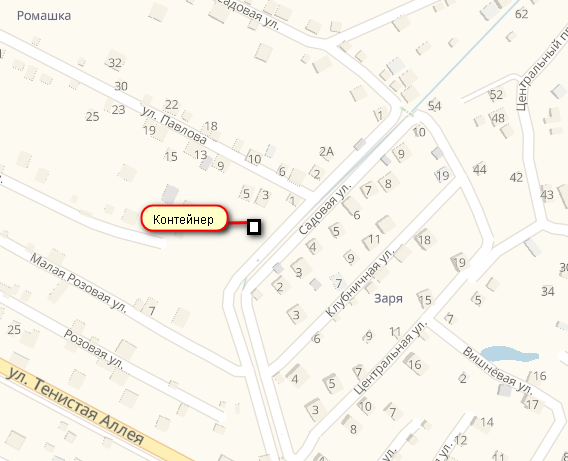 «     «01»022019г. «17» ч «00» мин.